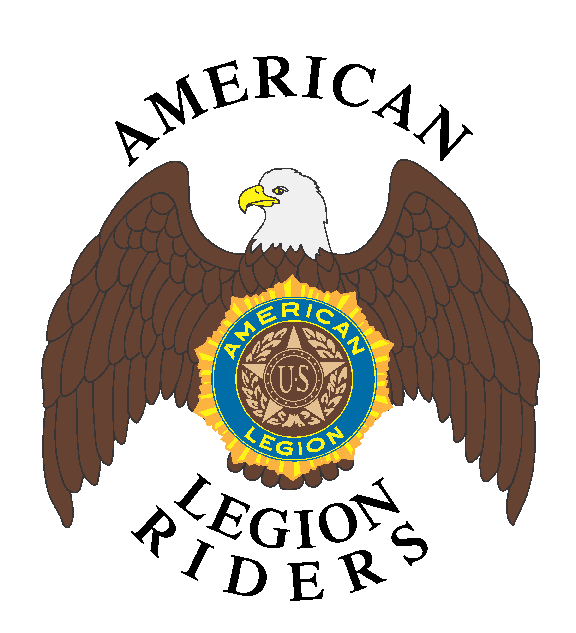 I hereby certify that each of the above officers is eligible for membership in The American Legion Riders and has the consequent right to service in such capacity in accordance with Article V, Section 3 of the Department Bylaws. (Chapter Director) 					       (Chapter Secretary) ONE COPY TO: Department Secretary   ONE COPY TO: Area Vice Director   ONE COPY: Chapter Files    CHAPTER                AREA                AREACERTIFICATION OF SERVICE RECORD OF AMERICAN LEGION RIDERS CHAPTER OFFICERSDEPARTMENT OF CALIFORNIACERTIFICATION OF SERVICE RECORD OF AMERICAN LEGION RIDERS CHAPTER OFFICERSDEPARTMENT OF CALIFORNIACERTIFICATION OF SERVICE RECORD OF AMERICAN LEGION RIDERS CHAPTER OFFICERSDEPARTMENT OF CALIFORNIACERTIFICATION OF SERVICE RECORD OF AMERICAN LEGION RIDERS CHAPTER OFFICERSDEPARTMENT OF CALIFORNIACERTIFICATION OF SERVICE RECORD OF AMERICAN LEGION RIDERS CHAPTER OFFICERSDEPARTMENT OF CALIFORNIACERTIFICATION OF SERVICE RECORD OF AMERICAN LEGION RIDERS CHAPTER OFFICERSDEPARTMENT OF CALIFORNIACERTIFICATION OF SERVICE RECORD OF AMERICAN LEGION RIDERS CHAPTER OFFICERSDEPARTMENT OF CALIFORNIACERTIFICATION OF SERVICE RECORD OF AMERICAN LEGION RIDERS CHAPTER OFFICERSDEPARTMENT OF CALIFORNIACERTIFICATION OF SERVICE RECORD OF AMERICAN LEGION RIDERS CHAPTER OFFICERSDEPARTMENT OF CALIFORNIACERTIFICATION OF SERVICE RECORD OF AMERICAN LEGION RIDERS CHAPTER OFFICERSDEPARTMENT OF CALIFORNIACERTIFICATION OF SERVICE RECORD OF AMERICAN LEGION RIDERS CHAPTER OFFICERSDEPARTMENT OF CALIFORNIACERTIFICATION OF SERVICE RECORD OF AMERICAN LEGION RIDERS CHAPTER OFFICERSDEPARTMENT OF CALIFORNIACERTIFICATION OF SERVICE RECORD OF AMERICAN LEGION RIDERS CHAPTER OFFICERSDEPARTMENT OF CALIFORNIACERTIFICATION OF SERVICE RECORD OF AMERICAN LEGION RIDERS CHAPTER OFFICERSDEPARTMENT OF CALIFORNIACERTIFICATION OF SERVICE RECORD OF AMERICAN LEGION RIDERS CHAPTER OFFICERSDEPARTMENT OF CALIFORNIACERTIFICATION OF SERVICE RECORD OF AMERICAN LEGION RIDERS CHAPTER OFFICERSDEPARTMENT OF CALIFORNIACERTIFICATION OF SERVICE RECORD OF AMERICAN LEGION RIDERS CHAPTER OFFICERSDEPARTMENT OF CALIFORNIACERTIFICATION OF SERVICE RECORD OF AMERICAN LEGION RIDERS CHAPTER OFFICERSDEPARTMENT OF CALIFORNIACERTIFICATION OF SERVICE RECORD OF AMERICAN LEGION RIDERS CHAPTER OFFICERSDEPARTMENT OF CALIFORNIACERTIFICATION OF SERVICE RECORD OF AMERICAN LEGION RIDERS CHAPTER OFFICERSDEPARTMENT OF CALIFORNIACERTIFICATION OF SERVICE RECORD OF AMERICAN LEGION RIDERS CHAPTER OFFICERSDEPARTMENT OF CALIFORNIACERTIFICATION OF SERVICE RECORD OF AMERICAN LEGION RIDERS CHAPTER OFFICERSDEPARTMENT OF CALIFORNIACHAPTER YEAR    2022-2023CHAPTER YEAR    2022-2023CHAPTER YEAR    2022-2023THIS FORM IS TO BE USED BY A PROPOSED NEW CHAPTER ONLY. This form will not be accepted for yearly Certification of Officers. The yearly forms generate from the online roster.THIS FORM IS TO BE USED BY A PROPOSED NEW CHAPTER ONLY. This form will not be accepted for yearly Certification of Officers. The yearly forms generate from the online roster.THIS FORM IS TO BE USED BY A PROPOSED NEW CHAPTER ONLY. This form will not be accepted for yearly Certification of Officers. The yearly forms generate from the online roster.THIS FORM IS TO BE USED BY A PROPOSED NEW CHAPTER ONLY. This form will not be accepted for yearly Certification of Officers. The yearly forms generate from the online roster.THIS FORM IS TO BE USED BY A PROPOSED NEW CHAPTER ONLY. This form will not be accepted for yearly Certification of Officers. The yearly forms generate from the online roster.THIS FORM IS TO BE USED BY A PROPOSED NEW CHAPTER ONLY. This form will not be accepted for yearly Certification of Officers. The yearly forms generate from the online roster.THIS FORM IS TO BE USED BY A PROPOSED NEW CHAPTER ONLY. This form will not be accepted for yearly Certification of Officers. The yearly forms generate from the online roster.CHAPTER FACEBOOK/WEBSITE ADDRESSESCHAPTER FACEBOOK/WEBSITE ADDRESSESCHAPTER FACEBOOK/WEBSITE ADDRESSESCHAPTER FACEBOOK/WEBSITE ADDRESSESCHAPTER FACEBOOK/WEBSITE ADDRESSESCHAPTER PHYSICAL ADDRESSCHAPTER PHYSICAL ADDRESSCHAPTER PHYSICAL ADDRESSCHAPTER PHYSICAL ADDRESSPOST PHONE NUMBERPOST PHONE NUMBERCHAPTER YEARLY DUES $Charter dateCharter dateOFFICER ELECTION DATE             OFFICER ELECTION DATE             OFFICER ELECTION DATE             INSTALLATION DATE INSTALLATION DATE INSTALLATION DATE CHAPTER MAILING ADDRESS: CHAPTER MAILING ADDRESS: CHAPTER MAILING ADDRESS: CHAPTER MAILING ADDRESS: CHAPTER MAILING ADDRESS: ADDRESS OF REGULAR MEETINGS if different from physical address.ADDRESS OF REGULAR MEETINGS if different from physical address.ADDRESS OF REGULAR MEETINGS if different from physical address.ADDRESS OF REGULAR MEETINGS if different from physical address.ADDRESS OF REGULAR MEETINGS if different from physical address.ADDRESS OF REGULAR MEETINGS if different from physical address.MEETING DAY & TIME EXAMPLE: 3RD WEDNESDAY AT 6PMMEETING DAY & TIME EXAMPLE: 3RD WEDNESDAY AT 6PMMEETING DAY & TIME EXAMPLE: 3RD WEDNESDAY AT 6PMMEETING DAY & TIME EXAMPLE: 3RD WEDNESDAY AT 6PMOFFICERS OFFICERS NAME PRINT ONLY AND LEGIBLYNAME PRINT ONLY AND LEGIBLYNAME PRINT ONLY AND LEGIBLYMEMBERSHIP I.D. (9 DIGITS)MEMBERSHIP I.D. (9 DIGITS)MEMBERSHIP I.D. (9 DIGITS)TELEPHONE NO. (Show area code)TELEPHONE NO. (Show area code)TELEPHONE NO. (Show area code)LEGIONAUXILIARYSQUADRONSQUADRONDirector Director Vice DirectorVice DirectorSecretarySecretaryTreasurerTreasurerSgt. At ArmsSgt. At ArmsChaplainChaplainHistorianHistorianRoad CaptainRoad CaptainJudge AdvocateJudge AdvocateMembershipMembership